 Concurrent module – EAL/D focus on writing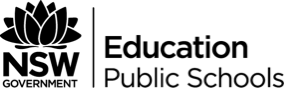 Analysis of the rubric for key ideas and conceptsStudents:Develop and refine their knowledge and skills in writing, speaking and representingDesign and present a range of texts appropriate to the particular module being studied at the time Communicate information, ideas, attitudes and values for different purposes, audiences and contexts Analyse, evaluate and reflect on the expressive, aesthetic and imaginative qualities of the written, spoken and multimodal texts studied in their other HSC modulesProduce their own crafted works through creative, imaginative, critical, discursive, persuasive and informative texts Through the process of writing they:Generate ideas Experiment with techniques, styles and forms in a range of modes and mediaReflect on the strengths and weaknesses in their compositionsDevelop and apply effective editing processes (including the use of assistive technology)Plan, draft, revise, reference, proofread and publish textsLanguage focus (per syllabus rubric)Through explicit language study including:Research and referencing skills Implementing and maintaining ethical practices and standardsStudents plan, draft and refine their own written and spoken texts applying the conventions of:SyntaxSpellingGrammar